О внесении изменений в постановлениеГлавы Алексеевского муниципальногорайона от 28.11.2018. № 114 «Об утверждении порядка рассмотрения ходатайств о награждении государственными и ведомственными, муниципальными наградами в Алексеевском муниципальном районе Республики Татарстан»	В целях приведения  в соответствие действующему законодательству, в том числе Закону Республики Татарстан от 10 марта 2020  года №  8-ЗРТ «О внесении изменений в Закон Республики Татарстан «О государственных наградах Республики Татарстан», а также по результатам независимой антикоррупционной экспертизы от 30 апреля 2020 года, в целях устранения коррупциогенных факторовпостановляю:Внести изменения в Приложение № 1 к постановлению Главы Алексеевского муниципального района от Главы Алексеевского муниципального района от 28 ноября 2018 года № 114 «Об утверждении порядка рассмотрения ходатайств о награждении государственными и ведомственными, муниципальными наградами в Алексеевском муниципальном районе Республики Татарстан» следующего содержания: В приложении № 2 к постановлению Главы Алексеевского муниципального района от 28 ноября 2018 года № 114 «Об утверждении порядка рассмотрения ходатайств о награждении государственными и ведомственными, муниципальными наградами в Алексеевском муниципальном районе Республики Татарстан»- абз.4 п. 2.1  изложить в следующей редакции:«Подготовка наградных материалов на заседание комиссии и оформление протокола осуществляется секретарем комиссии в течение 3 дней со дня заседания комиссии»;- абз.2 п. 2.2. изложить в следующей редакции:«Решение комиссии оформляется листом оценки, который подписывается председателем комиссии (в его отсутствие - заместителем председателя комиссии), а также секретарем в день проведения заседания»;- п. 3.1 дополнить абзацем следующего содержания:«формирует необходимый пакет документов для внесении Руководителем Аппарата Президента Республики Татарстан представления муниципального образования Республики Татарстан, коллектива органа местного самоуправления к государственной награде «Благодарность Президента Республики Татарстан».В приложении № 3 к постановлению Главы Алексеевского муниципального района от 28 ноября 2018 года № 114 «Об утверждении порядка рассмотрения ходатайств о награждении государственными и ведомственными, муниципальными наградами в Алексеевском муниципальном районе Республики Татарстан»:- в  пп. 1 п.8 слова «гражданина или организации» заменить словами «гражданина, муниципального образования или организации», слова «гражданам или организациям» заменить словами «гражданам, муниципальным образованиям или организациям»;- п.8.1.  изложить в следующей редакции:«8.1.По итогам рассмотрения документов о награждении и поощрении лист оценки заседания комиссии направляется главе района не позднее 5 дней со дня проведения заседания комиссии».	4. Разместить настоящее постановление на Официальном сайте Алексеевского муниципального района, на Официальном портале правовой информации Республики Татарстан в информационно-телекоммуникационной сети Интернет.	5. Контроль за исполнением настоящего постановления возложить на руководителя аппарата Совета Алексеевского муниципального района Республики Татарстан.Главамуниципального района               					        С.А. Демидов   ГЛАВА  АЛЕКСЕЕВСКОГОМУНИЦИПАЛЬНОГО РАЙОНАРЕСПУБЛИКИ ТАТАРСТАН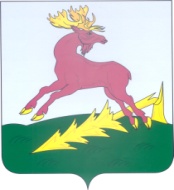       ТАТАРСТАН РЕСПУБЛИКАСЫ        АЛЕКСЕЕВСК         МУНИЦИПАЛЬ РАЙОНЫ       БАШЛЫГЫПОСТАНОВЛЕНИЕ27.05.2020п.г.т.Алексеевское   КАРАР                             № 55слова:«Чурин НиколайПетрович- заместитель руководителя Исполнительного Алексеевского муниципального района по социальным вопросам (по согласованию)»заменить словами:«Симашева Альбина Валентиновна- заместитель руководителя Исполнительного Алексеевского муниципального района по социальным вопросам (по согласованию)».